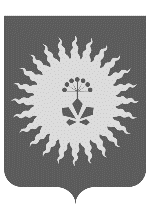 АДМИНИСТРАЦИЯ АНУЧИНСКОГО МУНИЦИПАЛЬНОГО ОКРУГАПРИМОРСКОГО КРАЯП О С Т А Н О В Л Е Н И Е15.03.2021г. 			    с.Анучино                                        №   221О внесении изменений в муниципальную программу «Формирование современной городской среды населенных пунктов на территории Анучинского муниципального округа» на 2020-2024 годы, утвержденную постановлением Анучинского муниципального района от 30.09.2019г.  № 557 	В соответствии с п. 4.2 «О порядке принятия решений о разработке муниципальных программ, их формирования, реализации и оценки эффективности в Анучинском муниципальном районе», утвержденного постановлением администрации Анучинского муниципального района от 27.12.2018 № 665, Устава администрации Анучинского муниципального округа Приморского края, администрация Анучинского муниципального округа Приморского краяПОСТАНОВЛЯЕТ: 1.Внести изменения в муниципальную программу «Формирование современной городской среды населенных пунктов на территории Анучинского муниципального округа» на 2020-2024 годы, утвержденную постановлением Анучинского муниципального района от 30.09.2019г.  № 557 изложив приложение № 13 к подпрограмме «Благоустройство территорий Анучинского муниципального округа» в новой редакции (прилагается).2.Общему отделу администрации Анучинского муниципального округа (Бурдейной) разместить постановление на официальном сайте администрации Анучинского муниципального округа Приморского края в информационно-телекоммуникационной сети Интернет.3. Настоящее постановление вступает в силу со дня его подписания.4. Контроль за исполнением настоящего постановления возложить на   заместителя главы администрации Анучинского муниципального округа Дубовцева И.В.И.о. главы администрацииАнучинского муниципального района                                              А.Я. ЯнчукПриложение № 13Переченьтерриторий, отобранных для благоустройства территорий, детских и спортивных площадок в 2021 году№
п/пАдрес территорииНаименование территории (объекта)Вид работСрок выполнения работI.Общественные территорииОбщественные территорииОбщественные территорииОбщественные территории1.с. Анучино, ул. Чапаеваобщественная территорияустановка детской площадки20212.с. Анучино, перекресток улиц  70 лет Октября и Петровского общественная территорияустановка детской и спортивной площадок20213.с. Ильмаковка ул. Центральнаяобщественная территорияустановка детской площадки2021